ENERGIJADANAS GOVORIMO O ENERGIJI.JESI LI IKADA ČUO ZA POJAM ENERGIJA? ZA RAD RAZNIH KUĆANSKIH APARATA POTREBNA JE ELEKTRIČNA ENERGIJA. TO ZNAČI DA TE APARATE TREBAMO UKLJUČITI U STRUJU KAKO BI RADILI. ZAOKRUŽI UREĐAJE KOJIMA JE POTREBNAELEKTRIČNA ENERGIJA ZA RAD!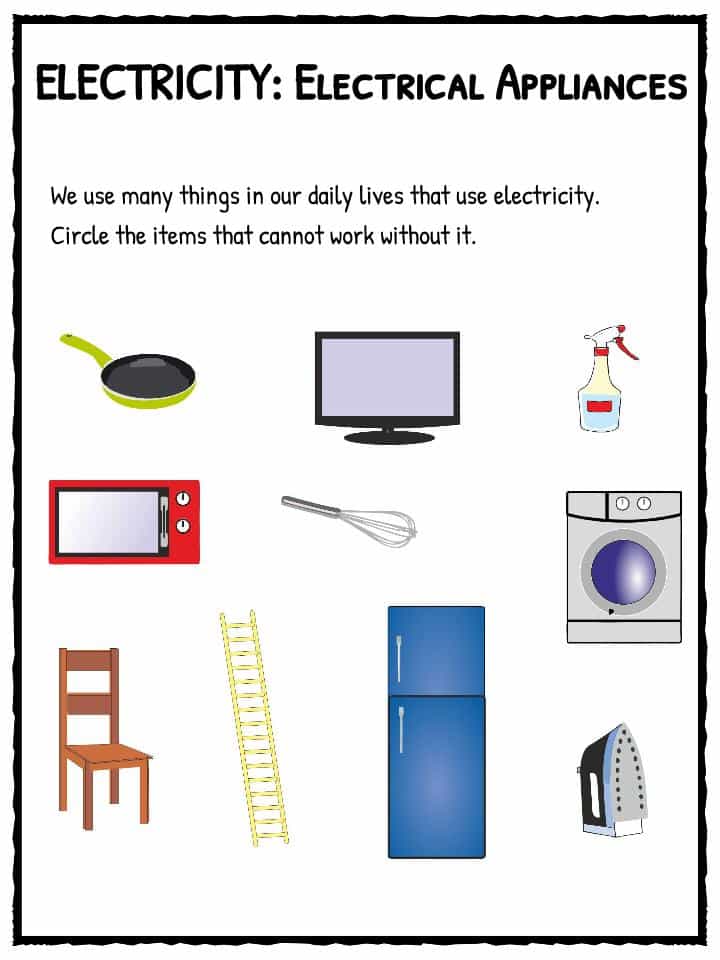 OSIM ELEKTRIČNE ENERGIJE, IMAMO I  SVJETLOSNU  ENERGIJU.ZAOKRUŽI SVE ONO ŠTO NAM DAJE SVJETLOST !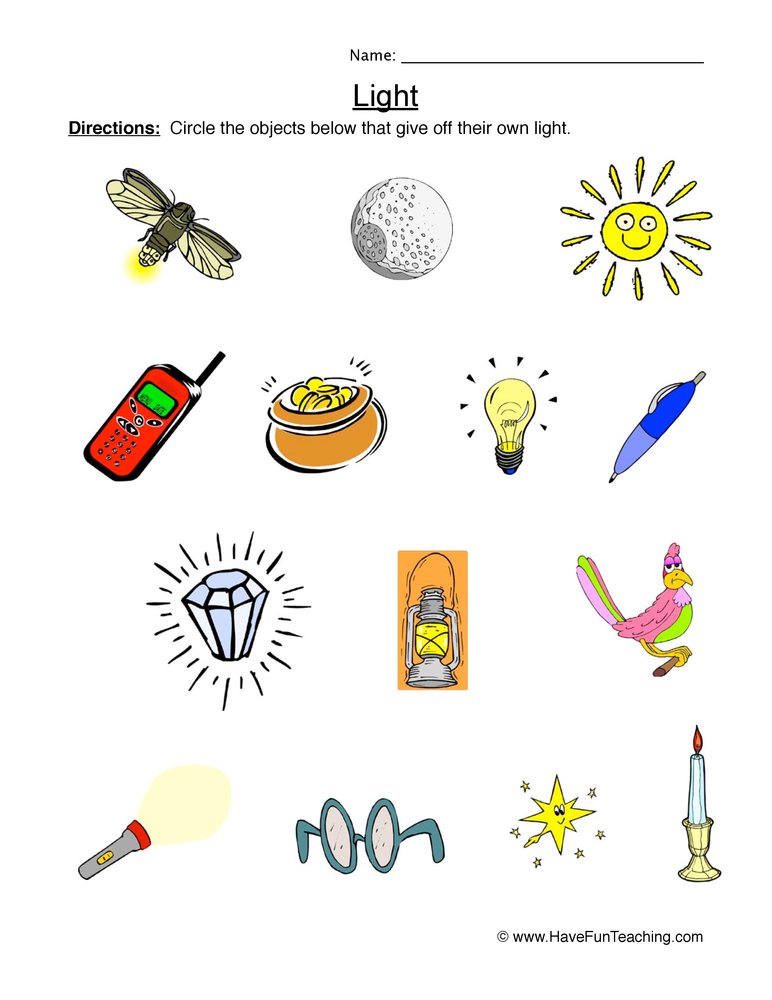 ELEKTRIČNA ENERGIJA MOŽE SE PRETVORITI U NEKE DRUGE OBLIKE ENERGIJE, NPR. U TOPLINSKU. 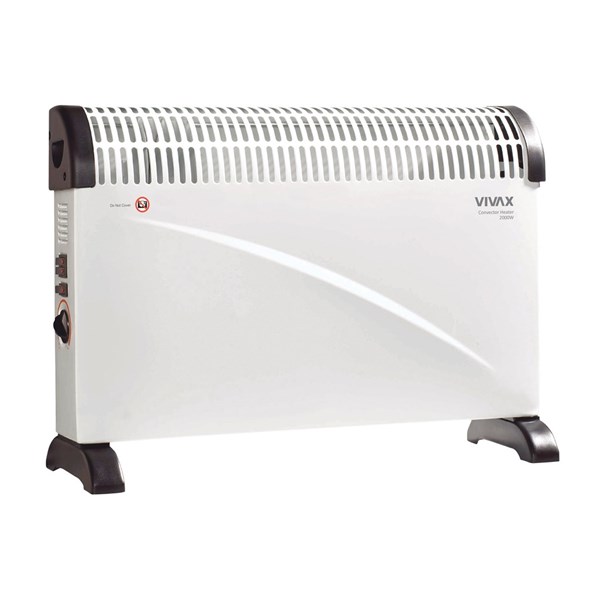 OVU GRIJALICU SA SLIKE TREBAMO UKLJUČITI U STRUJU KAKO BI RADILA.  TO ZNAČI DA KORISTI ELEKTRIČNU ENERGIJU.KADA JE UKLJUČENA U STRUJU, ONA NAS GRIJE, DAJE NAM TOPLINU. TO ZNAČI DA ELEKTRIČNU ENERGIJU PRETVARA U TOPLINSKU ENERGIJU.